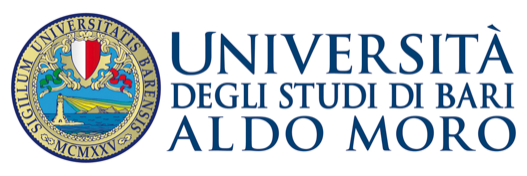 DOUBLE DEGREE AGREEMENTbetween THE UNIVERSITY OF BARI ALDO MORO Department in________________________________, Italy, registered office in Piazza Umberto I, 1 – 70122 Bari, Italy, legally represented  by the Rector in charge Prof.  Stefano BRONZINI referred to in this Agreement as UNIBA;andTHE UNIVERSITY OF____________________________________ Department in: ________________________________,(Nation),  registered office in (address:_____________________________________, legally represented  by the Rector in charge Prof.  _______________________ referred to in this Agreement as ____________________(please, specify partner university or its acronym).Aware of the importance of both institutions to make cultural, scientific and academic ties/commitments, and considering the existing collaboration in the bilateral mobility agreements, they declare that both institutions are entitled to give master's degree courses according to their respective national laws, and they agree to establish and start a double international title program.The Parties agree as follows:ARTICLE 1The programmes that participate in the Agreement are the course of _____________________(please specify: Bachelor’s degree/Master’s degree/ Single cycle degree) in ________________________of the UNIBA and the course of _____________________(please, specify: Bachelor’s degree/Master’s degree/ Single cycle degree)  of the __________( please, specify partner university  or its acronym).The aim is to offer to  UNIBA and __________( please, specify partner university or its acronym) students who will participate in the exchange programme the opportunity to achieve, at the same time, the UNIBA ________________ (please specify: Bachelor’s degree/Master’s degree/ Single cycle degree) and the   __________________( please, specify partner university  or its acronym) _________________(please, specify: Bachelor’s degree/Master’s degree/ Single cycle degree), through a mutual recognition of the equivalent  study programmes.ARTICLE 2UNIBA will send its students to the _______ (please, specify partner university or its acronym) enrolled in the degree course specified in the previous article and meet the requirements specified in the annex. Students may be admitted to the degree course in_________________________(please, specify degree course with eventual plan of studies) and must achieve at least _____ECTS credits. Students will have a supervising tutor at the________________(please, specify partner university or its acronym) and UNIBA. The recommended course of their studies are attached.The____________________________(please, specify partner university  or its acronym) will send its students to UNIBA  who have obtained one of the degree course in__________________________ with an itinerary in____________  (please, specify degree course with eventual plan of studies) given at foreign Faculty/Department of ______________________(or equivalent degree for access) to the __________ (please specify degree course) of ______________ (please, specify partner university or its acronym), and  have the requirements specified in the attachment, as well as being enrolled in the _____________________. These students must acquire at least _____credits among the courses offered in the first or second semester of the (Bachelor’s degree/Master’s degree/ Single cycle degree) in _______________ of  UNIBA.The exchange students, as a final exam, will draw up a single thesis in co-tutorship with teachers of the universities involved, which can be discussed in one of the two universities.In compliance with the curricular requirements of the exchange program, students will be able to obtain both the title of  (please, specify Bachelor’s degree/Master’s degree/ Single cycle degree) in ___________________________ of  UNIBA, and the title of (please, specify Bachelor’s degree/Master’s degree/ Single cycle degree) in ___________________ of__________(please, specify partner university or its acronym).ARTICLE 3The home University  will establish for each student of the double degree programme a Contract of Studies which will establish the course of study of the double degree programme.ARTICLE 4________(please, specify partner university partner or its acronym) This double-title agreement will allow the exchange between the two universities of up to _____ students, _____ for each institution.ARTICLE 5Each university will proceed to the pre-selection of the candidates to be proposed to the other Institution, which will decide if and who will be admitted to the Programme, giving timely notice to the partner University. UNIBA student applicants will have to participate in the admission procedures to the master's degree studies of the _____________________________. As students participating in an exchange programme as foreseen by an international agreement, they will have precedence for admission, in the event of a tie with other candidates. The home institution will send  the host University a dossier for each student involved in the Exchange, within the date indicated hereafter, which will include the following documents:Certificate specifying the exams completed;Copy of an ID card;Learning agreement.The student dossier must be received by the host institution within four months of the starting  date of the semester of the academic year in which the exchange will take place.ARTICLE 6Students from both universities who will hold a period of study at the partner university within the exchange programme will be subject to the same  current  rules and regulations of social and academic behaviour as for local students:UNIBA and________(please, specify partner university or its acronym)  students  have to take the exams included in the courses attended, according to the verification procedures established by the host university. The certifications related to each student's academic career will be sent to the students' home university at the end of the Programme.Besides the aforementioned certification, UNIBA and and_____________(please, specify partner university  or its acronym)  will provide, at the request of the home university, a report by the academic tutor.ARTICLE 7    The tuition fees are paid exclusively at the university of origin, under a regime of reciprocity, except in the case of any national tax burdens of the host country.In compliance with the current rules  at each university, the fee  for the release of the diploma will be paid to both institutions. Selected students will have to personally provide insurance costs, according to the international mobility agreements between the two institutions.All other expenses, including accommodation, health insurance, food, transport, and  university  texts will be paid by the students.Each institution supports students in organizing their stay.Students interested in the Double International Title programme will have to take part in the calls for mobility foreseen by the Erasmus + Programme or other specific mobility programmes provided by the institution of origin.ARTICLE 8Each institution will designate the office of its structure and the reference person for the exchange coordination and administrative management.For UNIBA: Academic Coordinator: Prof. _____________Department:_____________________________________University of   Bari Aldo Moro Address:___________________________ postal code:____________, ItalyTelephone: +39 080_____________________E-mail ______________________Appointed Office:Ufficio Progetti di Internazionalizzazione, didattica e ricercaUniversità degli Studi di Bari Aldo Moro Dott.ssa Lucia CiocePiazza Umberto I, 1 – 70122 Bari, ItaliaTelephone: +39 0805714834mail: lucia.cioce@uniba.itFor (please, specify  Partner University or its acronym):Academic Co-ordinator:Foreign Academic Coordinator: Prof. _____________Department:_____________________________________University of   ____________  Address:___________________________ postal code:____________,(Nation)Telephone: +_____________________________E-mail ______________________Department/Faculty Secretary  of_______________ University of__________________Address:___________________________ postal code:____________,(Nation)Telephone: +_____________________________ E-mail ______________________Appointed Office:Name:______________________________Address:___________________________  postal code:____________,(Nation)Telephone: +_____________________________ E-mail ______________________The Programme members in charge in both institutions will meet at least once a year with the aim of:• evaluating the effectiveness of the teaching programmes;• examining the academic results obtained by the students, in light of the joint efforts of the institutions;• proposing  additional activitiesARTICLE 9This agreement can be modified at any time. The modifications cannot apply to the students already enrolled, unless the changes are to their advantage .ARTICLE 10This  agreement will be effective after the approval of  the two institutions involved and for an initial period of five years. In the prevision of an evaluation on the development and quality of the cooperation achieved, the agreement can be extended for an additional  period  of  five years, if both Parties give  a written notice to the other Party  of their intention of prolonging the agreement. Both institutions can withdraw from the contract  by giving a written notice of its intention to the other Party at least six months in advance.In case of termination of the agreement,  students already enrolled and selected in the programme must have the possibility to finish it.ARTICLE 11The Universities will not be considered responsible for breach of the consequential obligations by this agreement, in the case of unexpected circumstances beyond the control of the university partner.
The Universities are exonerated from every responsibility for possible damages that could be caused by professors and technical administrative employees, as well as by the students of the other Party, within the activities foreseen by this agreement, unless such damages are not referable to their  faulty behaviour.ARTICLE 12Both Universities will try to solve disputes in a friendly manner. If a good solution cannot be found, the universities should submit the case to a Committee  composed of one representative of each institution and another chosen  by both universities.ARTICLE 13Issues not foreseen in this agreement will be solved by the competent authorities for each Institution.ANNEXTo the Double degree between UNIBA and ________(please, specify partner university or its acronym)  of _____________________in  (please, specify: Bachelor’s degree/Master’s degree/ Single cycle degree) of UNIBA and ____________________________________(please, specify University partner or its acronym)  of _____________________in  (please, specify: Bachelor’s degree/Master’s degree/ Single cycle degree) of_______________ (please, specify partner university or its acronym).Legislation and RegulationLegislation and regulations of the host institution  are applicable.Selection criteriaCandidates admitted  to the double degree programme have to fulfill the following requirements and recommendations:UNIBA Students: _______ credits (ECTS) have to be earned during the______ years of the Bachelor’s degree and the first year of the Master’s degree. When the students register at the selection, they should have already earned ____credits during the first year of the Master’s degree and ____ at the beginning of their study period at the partner University.They must give a certificate released by UNIBA stating the knowledge of the _______ language equal to _____ level.Students of___________________ (please, specify partner university or its acronym) :They must be admitted to the degree in _______________________ and  must have a Bachelor’s degree in _______________from the _____________ (please, specify partner University or its acronym) with an Italian plan of studies  or an equivalent degree from another institution (at least ____ credits (ECTS) subjects of ________ or equivalent subjects from another institutions: (please, specify  subjects of interest)_______________________________________________________________and among the subjects at the student’s choice  preferably:_____________________________________________________________They must bring a certificate of ___________________ (please, specify partner University or its acronym) which specifies that they have earned these requirements.They must attest knowledge of the Italian language equal to _____ level of the European Framework, certified by University partner.Plan of studies included in the agreement: UNIBA: Degree_________________in_______________, of_________ ECTS credits.Partner University ___________________ (please, specify partner university or its acronym) Degree_________________in_______________, of_________ ECTS credits.In the study agreement which has to be authorized and signed by the home institution, UNIBA students will include a minimum of ___ credits and  _____________ (please, specify partner university or its acronym) students  a minimum of ____ credits to be chosen  among the subjects (or group of subjects) per  semester, compulsory and optional of the host institution  having affinity in credits and content with the subjects to be validated at the home institution.Students of___________________ (please, specify partner university or its acronym) __________(please, specify partner university or its acronym) students will have to attend courses at UNIBA for at least _______credits of the following semester subjects of the degree __________in_____________. The subjects in:( Please specify subjects of interest with their credits):____________________________________________________________________________Subject at the student’s choice:	 ( Please specify subjects of interest with their credits):___________________________________________________________________________________________________________________________________________________________ (please, specify partner university or its acronym) students  can draft and discuss the degree thesis (____ECTS) at  UNIBA  UNIBA StudentsUNIBA students will have to attend courses at ____________(please, specify partner university or its acronym) for at least _____credits in the subjects of the quadrimestral of the Degree  _______________ in_________________.The subjects in:( Please specify subjects of interest with their credits):____________________________________________________________________________Subject at the student’s choice:	 ( Please specify subjects of interest with their credits):_____________________________________________________________________________________________________________________________________________________UNIBA students  can draft and discuss the degree thesis (____ECTS) at the _______ (please, specify partner university or its acronym).DeadlinesBesides the general deadline of four months before the start  of the study period  at UNIBA  and at _____________ (please, specify partner university or its acronym), the deadlines set by each University will be respected for the registration and enrollment of each course.Approved and  signed  in two copiesApproved and  signed  in two copiesUniversità degli Studi di Bari Aldo Moro Name/Nome: Antonio Felice Uricchio Title/Titolo: Rector Date/Data:Signature/Firma:Name Professor/Nome Docente:Department/Faculty:Title/Titolo: Date/Data:Signature/Firma:University _______________________________________ (please, specify University partner or its acronym )Name/Nome:  Title/Titolo : RectorDate/Data: Signature/Firma:Name Professor/Nome Docente:Department/Faculty:Title/Titolo: Date/Data:Signature/Firma: